План – конспект урока. Технология                                                 Учитель  технологии МБОУ СОШ №132 г. О. СамараМАШИНОВЕДЕНИЕТема урока:  Устройство бытовой швейной машиныЦЕЛЬ урока: формирование знаний об устройстве швейной машины формирование умений определять основные узлы, детали и регуляторы швейной машины, их назначение по использованию при работе.Задачи урока-формирование универсальных учебных действий учащихся на основе деятельного подхода к обучению:-целеполагание,  мотивировать учащихся на овладение навыками работа на швейной машине, включение в процесс познания через проблемную ситуацию (что мы уже можем, что знаем, к чему готовы, как восполнить недостающие знания и навыки);-создать ситуацию жизненной значимости новых учебных действий,-Предметные –познакомятся учащихся с историей создания швейной машины, видами современных бытовых швейных машин;изучить с устройством швейной машины, знать её основные узлы, регуляторы, детали и их назначение;- учитывая дидактические возможности детей и  уровень сложности материала, дать готовые знания и закрепить их в процессе практической работы (запомнить наименования основных деталей конструкции, знать назначение, уметь практически их определять), -целенаправленное развитие личности: поисковая деятельность – подготовка сообщения об истории создания швейной машины (презентация или реферат учащегося);- формирование личных качеств:  трудолюбия в ходе выполнения практической работы, технологической дисциплины, взаимоконтроля, взаимодействия  в группе ,  умение работать в сотрудничестве с учителем, с одноклассниками, формирование культуры общения, способности правильно формулировать свои вопросы и ответы, ответственно относиться к результатам работы в группе, способность к адекватной самооценки собственных действий и результатов деятельности других учениковСредства обучения:Учебные: швейные машины, учебник “Технология 5” под редакцией Н.В. Синица и  В.Д. Симоненко, стр.119-121, рабочая тетрадь тестовых заданий “Технология. Технология ведения дома.5” составитель Н.В. Синица, Н.А. Буглаева стр46-47.Рабочая тетрадьНаглядные:  плакат “Устройство швейной машины”Раздаточный материал: карточки  -  задания (схема устройства универсальной швейной машины) и (карта контроля усвоения нового материала)ЭОР:  “История развития швейной машины”, презентация к уроку istoriya-sozdaniya…mashiny; nfourok.ru›… ТСО: мультимедийный проектор, компьютер.Литература к уроку:  Л.В. Левицкая. Лекции МПУ “Швейная машина с электроприводом”1991 год, стр. 12-19.Л.В. Левицкая, О.Г. Радугина “Организация и методика трудового обучения” М,. МОПИ им.Крупской, 1991г, стр.96-102  3.Рабочая  программа образовательной области “Технология”, 5-ый клас                                       ТЕХНОЛОГИЧЕСКАЯ КАРТА УРОКАСтруктурная единица урокаДеятельность учителяДеятельность учащихсяФормируемые УУДРезультатОрганизационный этап. (5 мин)Добрый день!Звенит звонок, начинаем наш урок!Все на месте, в здоровы?Все к уроку мы готовы.Подравнялись, подтянулись И друг другу улыбнулись! Проверка отсутствующихПроверка готовности к уроку, анализ эмоционального состояния класса,Доклад дежурного о наличии учащихся в классе и их готовности к урокуЛичностные УУДВнутренняя позиция школьника на основе положительного отношения к школеЛичная ответственность за соблюдение правил внутреннего распорядка школыМотивация учащихся на освоение новых знаний.Созлаю условия для мотивации внутренней потребности включенияучеников в учебную деятельность Постановка задач перед  классом Актуализация средств достижения цели урока (опорные знания детей, их готовность решать новые учебные  задачиДемонстрирую изделия, выполненные руками учащихся в прошедшем учебном году (прихватки,  сувенирные мешочки для подарков, фартуки. юбки, сорочки, платья, видео ряд фотографий детей в своих изделиях).Вопросы: – нравятся ли вам изделия?; - а вам хочется иметь такие изделия?   – хотели бы вы уметь выполнять самостоятельно подобные изделия?- какими знаниями и навыками мы уже овладели, которые нам помогут в пошиве изделий?-чему следует ещё научиться, чтобы сшить такие же изделия?– с помощью чего выполнены изделия?– что для этого надо знать и уметь? .  Реакция детей на мои предложения решать новые проблемы:  что нам для этого нужно? Каких знаний не хватает? Чему нужно  научиться, что освоить, узнать, чтобы удовлетворить потребность?)Квквя же цель нашего урока?Фиксирую результаты в лист оценивания поэтапной деятельности учеников на урокеАдекватно используют речь для планирования и регуляции своей учебной деятельности (какими знаниями и навыками планируем овладеть на этом уроке)Строят свои предположения, высказывают суждения о необходимости новых знаний, важности навыков работы на швейной машине, выражают готовность решать новые учебные задачи.Самостоятельно формулируют цель урока.Формирование регулятивных УУД- целеполагание, способность формулировать и удерживать учебную задачу;Самостоятельно формулировать цель урока.Личностные УУД – взаимодействие в общении, обсуждении, аргументировано выражать своё мнение, готовность к саморазвитиюЦель урока сформулирована «овладеть знаниями устройства швейной машины» Учащиеся мотивированы на достижение учебной целиИзложение нового материалаеЦель мы определили, а  какую проблему нам  следует решить для достижения цели? Предлагаю вашему вниманию интересную информацию об истории создания и модернизации швейной машины, которую подготовили  к уроку ваши одноклассники.Организую учащихся на осмысленное восприятие учебного материала.Обратите внимание, все ли машины одинаковые или нет? Как они приводятся в движение? А в нашем кабинете есть такие машины? Что же такое «привод»?- Сообщение учащихся сопровождается электронной презентацией Для активизации внимания учеников предлагаю ответить на несколько вопросов, связанных с историей (географией) создания современной швейной машины.(вопросы  викторины распечатаны и розданы ученикамКак-то раз, давным-давно мысль раскинув тонко,Англичанин Томас Сент улучшил жизнь потомкам. (Как он ее улучшил? –Что за чудо механизм? На что же он похожий?
Это швейная машина, но для изделий из кожи.Американец  Уолтер  Хант изобрел машинку, Что же особенного было в этой машине?А  механик немец  Зингер в городишке под МосквойСобирает те машины, что узнаем мы с тобой. Провожу проверку первичного осмысления нового материала.(О каком городе идет речь?  Мы с вами рассмотрели швейные машины с разными проводными устройствами. Назовите их. Сравните , что общего,  в чём отличие конструкций, преимущества современной швейной машиныКакой детали нет на машинах с ручным и ножным приводом? Почему?Слушают подготовленную информацию, которая сопровождается электронной презентацией об истории создания современной  швейной машины, сравнивают первые  модели с современными, находят общие черты и различия. . Обсуждают, делятся впечатлениями.Ученики отвечают на вопросы учителя,  выделяют существенные различия в способах включения машины в работу.  Узнают ют машину с ручным приводом и с электроприводом.Привод- это устройство, которое приводит в движение машину.Создал первую швейную машину, она была однониточной Машина выполняла шов двумя нитками, в ней было челночное устройствог. Подольск, в этом городе впервые было налажено серийное производство швейных машин в России.Ученики   Обсуждают: в чем особенности каждого привода ( ручного, ножного,  электропривода?) Достоинства, недостаткиПравильно, потому что они приводятся в движение с помощью рук, поворотом махового колеса или с помощью ножной педали.Формирование регулятивных УУД- способность удерживать учебную задачу;Коммуникативные УУД - способность опытным путём делать сравнительный анализ, находить общие черты и конструктивные отличия моделей, высказывать свои суждения о влиянии технического прогресса на развитие производства.          адекватно использовать речь, формулировать ответы на вопросы, участвовать в обсуждении:  какими знаниями и навыками  необходимо владеть  для достижения желаемого результатаФормируемые коммуникативные УУД-  способность опытным путём делать сравнительный анализ, находить общие черты и конструктивные отличия моделей с разными приводными устройствами),технические знанияРасширено  представление учащихся о влиянии технического прогресса на качество жизни, изменение условий труда и производительность в такой области человеческой деятельности как технология производства швейных изделий.Реализована поисковая деятельность учащихся при подготовке сообщения и презентации об истории создания современной швейной машины.Активизирована деятельность  всех учащихся (активное включение в процесс познания.)Ученики мотивированы на овладение новыми хнаниями, готовы к продвижению в зону ближайшего развития.Формируются познавательные УУД- способность выявлять общие для всех видов машин узлы. Детали и регуляторы и определять конструктивные отличия мащин с разными типами приводного устройства.Формируются личностные УУДВ процессе ознакомления с новым технологическим оборудованием учащиеся получают новые политехнические знания,- чётко определяют  конструктивные отличия,                  -обсуждают условия работы на швейных машинах с разными приводными устройствами,         -развивают навыки общения, умение не только говорить, но и разговаривать, слушать и слышать, аргументированно высказывать собственное мнение, уважать чужое.Формирование знаний и умений (дальнейшее углубление)Рассмотрим конструкцию более детально и изучим наименование и назначение наиболее важных для технологического процесса деталейПо схеме (слайд, плакат), а затем на самой швейной машине показываю основные узлы и детали ШМ, объясняю и демонстрирую их назначениеОрганизация  осмысленного восприятияПрактическая работа по формированию знаний и умений. Задание  (в рабочей тетради на печатной основе выполняется тест): “Знакомство с бытовой швейной машиной”. Прочитать внимательно ход работы и выполнить задание в рабочей тетради стр.26. По окончании задания обмениваются между собой тетрадями и провести взаимоконтроль Обсуждение и проверку выполненной работы .проведём совместно (.  под руководством учителя)Фиксирую результаты в лист оценивания поэтапной деятельности учеников на урокеСлушают объяснение учителя, внимательно смотрят и запоминают, записывают  в таблице рабочей тетради наименование деталей и их назначениеУченики выполняют тренировочное  задание в тестовой       рабочей тетради, проводят самоконтроль, взаимопроверку  результатов практической работы.По окончании работы   обсуждают  и проверяют выполнение  работы, аргументируют  свою позицию и координируют  её в сотрудничестве с учителем и учениками,  радуются своим успехам или признают свои ошибки (если таковые будут выявлены при проверке и в результате обсуждения).Познавательные УУД- формирование учебных знаний по устройству ШМ, определению основных узлов и деталей и их назначениеПознавательные УУД- осуществлять смысловое чтение;-выбирать эффективный способ решения учебной  задачиЛичностные УУД- готовность и способность к саморазвитию, мотивация учебной деятельности осознание ответственности ученика за  оценку, социальная компетентность. ( деятельность в паре), формирование навыков адекватной оценки деятельности, культуры общения во взаимодействии, аргументация собственных суждений.  Самооценка  и  взаимооценка   на основе   критериев успешной учебной деятельности (способность самостоятельно выделять то,  что усвоено и что нужно усвоить для успешной  работыВызван интерес к изучению нового материала.Некоторые ученицы применяют личный опыт при определении назначения деталей конструкции.В   рабочей  тетради составлена таблица для закрепления нового материалаУченики формируют новые знания и умения, взаимодействуют в парах,  проверяют уровень собственных знаний для дальнейшего саморазвития, выступают в роли эксперта при взаимопроверке.РефлексияДети самостоятельно выделяют то, что усвоено успешно и что  ещё следует доработатьПроисходит дальнейшее формирование (познавательных УУД) -  знаний и навыков владения достаточно сложным учебным материалом.  В результате взаимодействия в группе формируются и личностные и коммуникативные учебные действия учащихся.Закрепление нового материала Результаты нашей практической  работы на уроке можем закрепить. Предлагаю Вам для закрепления нового материала по рисунку (схеме) со слайда рассмотреть детали швейной машины и найти их на самой швейной машине и назвать их назначение.Рассчитайтесь на «первый» - «второй» и посоревнуемся, кто лучше запомнил новый материал урока, для этого команды продемонстрируйте свои способности( узнавать, называть и определять детали и узлы конструкции швейной машины, их назначение)! Поочерёдно, каждый член  одной  из команд задаёт вопрос,  а участники другой команды поочередно отвечают. Т. О. каждому ученику предоставляется возможность сформулировать свой вопрос и дать ответ  на вопрос соперникаФиксирую результаты в лист оценивания поэтапной деятельности учеников на урокеПоочерёдно дети задают вопросы команде соперников, отвечают, дополняют и поправляют друг друга, аргументируют свои ответы.Дети активно работают  в группе, сопереживают,  радуются своим успехам в освоении новых знанийПродолжено формирование познавательных УУД- формирование учебных знаний по устройству ШМ, определению основных узлов и деталей и их назначение Коммуникативные УУД- -умение задавать вопрос, необходимый для сотрудничества с классом  и организации собственной деятельности ,            -оказывать взаимопомощь в сотрудничестве,Личностные УУД- аргументировать свою позицию и координировать её в сотрудничестве, признавать свои ошибки при неверных ответахсоциальная компетентность. ( деятельность в паре), формирование навыков адекватной оценки деятельности, культуры общения во взаимодействии,Идёт процесс формирования познавательных УУД: ученики контролируют  и оценивают  результат собственной деятельности на уроке;Формирование личностных УУД готовность и способность к саморазвитию, мотивация учебной деятельности осознание ответственности ученика за  оценку, аргументация собственных суждений.  :Приобретаются навыки межличностного взаимодействия, стремление к самосовершенствованию. Развиваются способности личности грамотно формулировать вопросы, уважительно относиться к чужому мнения, отстаивать собственное, дополняя ответы соперников. Контроль  усвоения знаний и навыков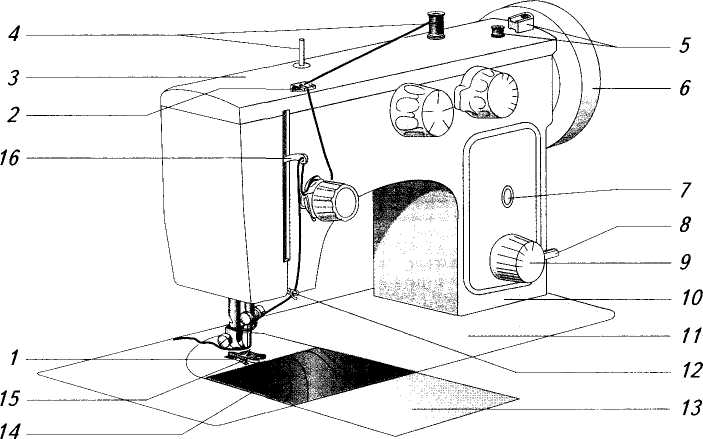 Девочки, пожалуйста,  внимательно  рассмотрите карточка  -  задания (карта контроля усвоения нового материала) и  подпишите наименование деталей и регуляторов швейной машины. Прошу Вас сосредоточиться и проявить максимум внимания при выполнении заданияКонтроль усвоения новых знаний, выявление,  выявление и обсуждение типичных ошибок и их коррекция.Проверяю работу по карточкам, выявляю  ошибки (если они есть) разбираем с классом,. еще раз акцентирую внимание на этих деталях и устройствах и регуляторах. Фиксирую результаты в лист оценивания поэтапной деятельности учеников на урокеВыявляют степень освоения нового материала, выполняют задание учителя,  реализуют свой познавательный интерес (я понял, я знаю, я умею, я смогу)Проявляют навыки самоконтроляУчаствуют в подведении итогов урока, выражают своё мнение о том, что понравилось, чему научились, как эти навыки жизненно важны, где они смогут их применить в самостоятельной деятельности.Формирование личностных УУД – способность к самоанализу,  саморазвитию адекватной самооценкиПоложительный эмоциональный настрой.Выявлена степень формирования универсальных учебных действий учащихсяУченики овладели знаниями устройства универсальной швейной машины, научились определять основные детали и регуляторы ШМ , их назначение, Формирование умения самостоятельно находить ошибки,Устранять их, определять степень самореализации,  успешности. готовы к продвижению в зону ближайшего развития, изучение безопасных приёмов работы на ШМ и овладение навыками практической работы  на швейной машинеПодведение итогов урокаПодвожу итоги ( рефлексия деятельности детей на уроке). Объявляю результаты  работы на уроке, учитываю личный результат каждого ребёнка по оценочному листу  на всех этапах урока( групповая работа, работа по карточкам,  активная работа  на уроке = итоговая оценка)   аргументирую  количество балловДевочки, что Вам понравилось или не понравилось на уроке? Оцените результаты своей деятельности, Ваше эмоциональное состояние.Чему научились, какие новые знания ВЫ для себя открыли, что больше всего запомнилось, вызвало удивление?Провожу самоанализ урока:- какие задачи удалось решить? -  достигнута ли цель данного урока? - что не получилось и почему?-  что следует изменить в моей работе, в заданиях учеников, в структуре самого урока?Высказывают своё мнение, благодарят за урокЛичностные УУД – Формирование адекватной самооценкиУченики реализовали своё желание продвинуться в самосовершенствовании и саморазвитии, делают вывод о сложности и необходимости прочных знаний и умений для работы на швейной машине.приобрели новые компетенции, радуются своим успехам 